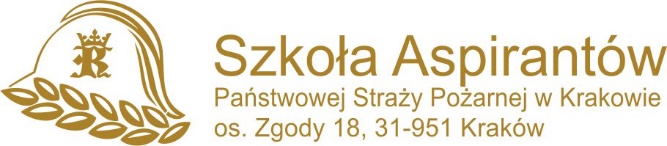 Kraków, dnia 30.09.2022 r.WK.236.4.11.2022Informacja o wyborze ofertySzkoła Aspirantów Państwowej Straży Pożarnej w Krakowie informuje, iż w postępowaniu pn.:„Dostawa automatycznych krajalnic do wędlin i seradla Szkoły Aspirantów Państwowej Straży Pożarnej w Krakowie”(nr sprawy WK.236.4.2022)Wybrano ofertę wykonawcy:GAMA Plawgo & Zawisza Spółka Jawnaul. Szczecińska 25A, 75-122 Koszalinw cenie: 34 415,70 zł.KomendantSzkoły Aspirantów Państwowej Straży Pożarnejw Krakowie               /-/bryg. mgr inż. Marek CHWAŁA